Daftar PustakaAde Astalia Pratiwi, Jullie J. Sondakh, Lintje Kalangi. 2014. “Analisis Penerapan SAK ETAP Pada Penyajian Laporan Keuangan PT. Nichindo Manado Suisan.” Fakultas Ekonomi Dan Bisnis Jurusan Akuntansi 2(3):254–65.Adyatma, Rafi. 2022. “Peranan Sistem Informasi Akuntansi Terhadap Pertumbuhan Dan Perkembangan Umkm Pembuatan Tepung.” Jurnal Masyarakat Mengabdi Nusantara (JMMN) 1(4):80–86.Almujab, Saiful, Setyo Budiutomo, Jurusan Pendidikan Ekonomi, and Universitas Pasundan. 2017. “Pengaruh Akuntansi Berbasis ETAP Terhadap Kualitas Laporan Keuangan UMKM.” 5(3):1541–50.Amransyah, Cut Azna Siti Hajjar, Dkk. 2023. “Sistem Informasi Akuntansi Berbasis Web Pada Laporan Pengeluaran Kas Kecil PT BPR.” JUSTIKA : Jurnal Sistem Informasi Akuntansi 3(1):25–29. doi: 10.31294/justika.v3i1.1953.Andari, Atik Tri, Novie Astuti Setianingsih, and Elmi Rakhma Aalin. 2022. “Pengaruh Kualitas Sumber Daya Manusia, Ukuran Usaha Dan Sosialisasi SAK EMKM Terhadap Penyusunan Laporan Keuangan Berdasarkan SAK EMKM.” Riset & Jurnal Akuntans 6(4):3680–89. doi: 10.33395/owner.v6i4.1109.Andini, Dewi Yusrawati. 2016. “Pengaruh Kompetensi Sumber Daya Manusia Dan Penerapan Sistem Akuntansi Keuangan Daerah Terhadap Kualitas Laporan Keuangan Daerah Pada Satuan Kerja Perangkat Daerah Kabupaten Empat Lawang Sumatera Selatan.” Jurnal Ekonomi KIAT 26(1):33–41.Andrian, Adi, Ashari Ashari, and Dennyca Hendriyanto N. 2022. “Pengaruh Kompetensi Sumber Daya Manusia, Pemanfaatan Teknologi Informasi, Penerapan Prinsip-Prinsip Good Corporate Governance Dan Disiplin Kerja Terhadap Kualitas Laporan Keuangan.” Yudishtira Journal : Indonesian Journal of Finance and Strategy Inside 2(3):331–37. doi: 10.53363/yud.v2i3.44.Anggraeni, Sefi, Dewi Indriasih, Eva Anggra Yunita. 2023. “Sistem Informasi Keuangan UMKM.” Eureka Media Aksara 28.Animah, Adhitya Bayu Suryantara, and Astuti Widia. 2020. “Vol. 5, No. 1, Oktober 2020.” Pengaruh Kompetensi Sumber Daya Manusia Dan Sistem Informasi Akuntansi Terhadap Kualitas Laporan Keuangan 5(1):99–109.Assyafa, Muhammad Muchlis. 2021. “Engaruh Pemahaman Akuntansi Dan Sistem Informasi Akuntansi Terhadap Kualitas Laporan Keuangan Di Pt Pln (Persero) Ulp Tulung, Klaten.” Angewandte Chemie Intern, 6(11), 951–952., 6(11), 951–952. 3(1):10–27.Ayudhi, Lisa Fitriani Rahman Shinta. 2020. “Penerapan Standar Akuntansi Keuangan Entitas Mikro Kecil Menengah (SAK EMKM) Pada Umkm Di Kota Padang.” Jurnal Kajian Akuntansi Dan Auditing 15(1):1–15. doi: 10.37301/jkaa.v15i1.17.Budiyanto. 2021. “Pengaruh Kompetensi Sumber Daya Manusia, Penerapan Good Governance, Pengendalian Intern Dan Penggunaan Teknologi Komputer Terhadap Kualitas Laporan Keuangan (Studi Pada Kantor Kesehatan Pelabuhan Kelas I Soekarno Hatta) Influence of Human Resou.” 1–10.Emilianus Eo Kutu Goo, and Paulus Libu Lamawitak. 2021. “Pengaruh Pemanfaatan Sistem Informasi Akuntansi Keuangan Daerah, Kapasitas Sumber Daya Manusia Dan Pengendalian Internal Terhadap Kualitas Laporan Keuangan Pemerintahan Daerah Kabupaten Sikka.” Jurnal Penelitian Ekonomi Akuntansi (JENSI) 5(2):98–110. doi: 10.33059/jensi.v5i2.4440.Endaryati, Eni. 2021. Sistem Informasi Akuntansi.Fadilah, Nur. 2019. “Pengaruh Kualitas Sumber Daya Manusia Dan Karakteristik Usaha Terhadap Kualitas Laporan Keuangan UKM Kabupaten Lumajang.” Journal of Economic, Bussines and Accounting (COSTING) 2(2):263–71. doi: 10.31539/costing.v2i2.557.FATMA, ALIYA. 2018. “Pengaruh Sistem Informasi Akuntansi dan Motivasi Terhadap Kinerja Karyawan (Studi Kasus Di Koperasi Karyawan Pura Group Kudus).” Journal of Chemical Information and Modeling 3(9):12047.Ghozali. 2018. “Bab 3 Metode Penelitian.”Hayati, Neneng, and Erwin Yulianto. 2021. “Efektivitas Pelatihan Dalam Meningkatkan Kompetensi Sumber Daya Manusia.” Journal Civics & Social Studies 5(1):98–115. doi: 10.31980/civicos.v5i1.958.IAI. 2016. “Sak Standar Akuntansi Keuangan Entitas Tanpa Akuntabilitas Publik.” 1:1–11.Indrayati. 2018. Sistem Informasi Akuntansi (Teori Dan Konsep Desain SIA).Juanti, M. Fahmi. 2017. “Penerapan Standar Akuntansi Keuangan Entitas Tanpa Akuntabilitas Publik (Sak-Etap) Pada Usaha Mikro Kecil Menengah (Studi Kasus Pada Toko Batu Pal 4 Pontianak).” Jurnal Audit Dan Akuntansi Fakultas Ekonomi Dan Bisnis Universitas Tanjungpura 6(1):89–131.Kristanto, Eri. 2011. “Penerapan Standar Akuntansi Keuangan Untuk Entitas Tanpa Akuntabilitas Publik (Sak-Etap) Pada Umkm Pengrajin Rotan Di Desa Trangsan Kecamatan Gatak Kabupaten Sukoharjo.”Lijow, Trifena Febe, Herman Karamoy, and Stanley Kho Walandouw. 2021. “Analisis Penerapan Standar Akuntansi Keuangan Entitas Tanpa Akuntabilitas Publik (SAK ETAP) Pada PT. Bank Perkreditan Rakyat Prisma Dana Manado.” Jurnal Riset Ekonomi, Manajemen, Bisnis Dan Akuntansi 9(2):139–47.Maharani, Nuke Sukma. 2020. “Evaluasi Penerapan Standar Akuntansi Keuangan Entitas Tanpa Akuntabilitas Publik (SAK ETAP) Dalam Penyajian Laporan Keuangan Bank Perkreditan Rakyat (Studi Kasus Pada Perumda BPR Bank Brebes).” Fakultas Ekonomi Dan Bisnis Universitas Pancasakti Tegal.Mahfudhoh, Ucik. 2022. “Analisis Penerapan Standar Akuntansi Keuangan Entitas Tanpa Akuntabilitas Publik (SAK ETAP) Pada Primer Koperasi Kepolisian (PRIMKOPPOL) Resort Jombang.” Sekolah Tinggi Ilmu Ekonomi PGRI Dewantara.Marpaung, Oktavia. 2019. “Prinsip-prinsip Good Corporate Governance Pemanfaatan Teknologi Informasi dan Penerapan Prinsip-prinsip Good Corporate Governance.” Thesis Universitas Mercubuana.Martini, Sri. 2016. “Analisis Penyajian Laporan Keuangan Pada KSU BMT Surya Ummat Klaten Berdasarkan SAK ETAP.” Universitas Widya Dharma Klaten.Masiaga, Novaliastuti. 2019. “Pengaruh Sistem Informasi Akuntansi, Ukuran Kinerja Keuangan Dan Otoritas Pengambilan Keputusan Terhadap Akuntabilitas Kinerja.” Gorontalo Accounting Journal 2(1):11–21. doi: 10.31869/me.v7i2.2865.Maulia, Shelly Tri. 2014. “Pengaruh Usia, Pengalaman, Dan Pendidikan Dewan Komisaris Terhadap Kualitas Laporan Keuangan.” Diponegoro Journal of Accounting 3(3):1–8.Mustari, Fitrah. 2023. “Pengaruh Pemahaman Akuntansi, Pemanfaatan Sistem Informasi Akuntansi Keuangan Daerah Dan Peran Internal Audit Terhadap Kualitas Laporan Keuangan.” Universitas Yapis Papua.Mustarini, D. M., and R. N. Fathah. 2023. “Implementasi Pemahaman Dan Kesiapan SAK EMKM Pada UMKM Giri Sembada.” Proceeding of National Conference on Accounting & Finance 5:229–42. doi: 10.20885/ncaf.vol5.art27.Novitasari, Bunga Elita. 2020. “Penerapan Standar Akuntansi Keuangan Entitas Mikro, Kecil dan Menengah (SAK EMKM) Sebagai Dasar Penyusunan Laporan Keuangan Usaha Mikro, Kecil dan Menengah (UMKM) Pada Pengrajin Kulit Dymas Kabupaten Magetan.” Library Umpo.Nurdwijayanti, Novia and Sulastiningsih, Sulastiningsih. 2018. “Analisis Faktor - Faktor Yang Mempengaruhi Implementasi Standar Akuntansi Keuangan Entitas Tanpa Akuntabilitas Publik (SAK ETAP) pada UMKM (Di Kelurahan Suryodiningratan, Mantrijeron, Yogyakarta).” STIE Widya Wiwaha. (55):1–95.Nurhasanah. 2019. “Pengaruh Pemahaman Akuntansi dan Penerapan Sistem Informasi Akuntansi Terhadap Kualitas Laporan Keuangan Pada UMKM (Studi Kasus Pada UMKM Sektor Konveksi Di Kecamatan Cibeuying Kaler).” Other Thesis, Universitas Komputer Indonesia. 7–19.Nurillah, As Syifa. 2014. “Pengaruh Kompetensi Sumber Daya Manusia , Penerapan Sistem Akuntansi, Pemanfaatan Teknologi Informasi, Dan Sistem Pengendalian Intern Terhadap Kualitas Laporan Keuangan Pemerintah Daerah(Studi Empiris Pada SKPD Kota Depok).” Skripsi Universitas Diponegoro 1–70.Oktavia, Kristia Diyah. 2021. “Pengaruh Sistem Informasi Akuntasi Dan Sistem Pengendalian Internal Terhadap Kualitas Laporan Keuangan (Studi Pada Perumda BPR Bank Daerah Lamongan).” Skripsi Institut Agama Islam Negeri Tulungagung.Pranata, Ananda Mogy. 2017. “Penerapan Standar Akuntansi Keuangan Entitas Tanpa Akuntabilitas Publik (SAK ETAP) Pada Usaha Kecil dan Menengah (UKM) (Studi Kasus Pada CV. Bangkit Media Promosindo, Surabaya).” Universitas Pembangunan Nasional “Veteran” Jawa Timur 1–9.Purba, Dian G. 2018. “Dampak Pandemi COVID-19 Terhadap Perkembangan Dan Prospek BPR Di Kabupaten Simalungun.” Jurnal Ilmiah Maksitek, 6(11), 951–952. 3(1):10–27.Putri, Ucik Aisyah, Hafidhah Hafidhah, and Imam Darul Firmansyah. 2021. “Pengaruh Kompetensi Sumber Daya Manusia, Pemanfaatan Teknologi Informasi, Pengawasan Keuangan Daerah, Dan Pengendalian Intern Terhadap Kualitas Laporan Keuangan Pada Opd Kabupaten Sumenep.” Journal of Accounting and Financial Issue (JAFIS) 1:11–19. doi: 10.24929/jafis.v1i1.1202.Rahmawati, Maulida. 2020. “Pengruh Kompetensi Sumber Daya Manusia Dan Penerapan Sistem Informasi Akuntansi Terhadap Kualitas Laporan Keuangan Di UMKM Kabupaten Sleman.” Paper Knowledge . Toward a Media History of Documents 1(1):4–15.Rahmawati, Teti, and Oktaviani Rita Puspasari. 2017. “Implementasi SAK ETAP Dan Kualitas Laporan Keuangan UMKM Terkait Akses Modal Perbankan.” Jurnal Kajian Akuntansi 1(1):49–62. doi: 10.33603/jka.v1i1.510.Ramadhani, Melati, Ayu Noorida Soerono, and Windu Mulyasari. 2019. “Pengaruh Sumber Daya Manusia, Sistem Pengendalian Intern, Teknologi Informasi, dan Pemahaman Basis Akrual Terhadap Kualitas Laporan Keuangan Pemerintah Daerah (Studi Pada Organisasi Perangkat Daerah Provinsi Banten).” Jurnal Riset Akuntansi Terpadu 12(1). doi: 10.35448/jrat.v12i1.5244.Ranti, Benny, and Pamela Darmadji. 2011. “Analisis Kelayakan Ekonomis Cloud Computing Pada Lembaga Keuangan Mikro Di Indonesia Dengan Metode Ranti’S Generic Is/It Business Value Dan Economic Value Added: Studi Kasus Pada Bank Perkreditan Rakyat Di Jakarta.” Jurnal Sistem Informasi 7(2):95. doi: 10.21609/jsi.v7i2.299.richard oliver ( dalam Zeithml., dkk 2018 ). 2021. “Pengaruh Kompentensi Sumber Daya Manusia, Pelatihan, Dan Manajemen Kontrol Terhadap Penggunaan Sistem Keuangan Desa.” Angewandte Chemie International Edition, 6(11), 951–952. 2013–15.Riyadi, Wulan. 2020. “Pemanfaatan Sistem Informasi Akuntansi Dan Pemahaman Akuntansi Pengaruhnya Terhadap Kualitas Laporan Keuangan Pada Koperasi Di Kabupaten Majalengka.” Jurnal Akuntansi Dan Sistem Informasi 1(2):55–72. doi: 10.31949/j-aksi.v1i2.424.Rukhiani, Besty. 2022. “Pengaruh Pemanfaatan Teknologi Informasi, Penerapan Sistem Informasi Akuntansi, dan Pemahaman Akuntansi Terhadap Kualitas Laporan Keuangan pada UPT Industri Kulit dan Produksi Kulit Magetan.” Universitas Muhammadiyah Ponorogo 5–24.Sari, Arvena Uci Monika. 2022. “Analisis Implementasi Standar Akuntansi Keuangan Entitas Tanpa Akuntabilitas Publik Pada Laporan Keuangan Koperasi Simpan ….” Universitas Islam Indonesia.Sari, Dewi Purwita. 2019. “Pengaruh Sistem Informasi Akuntansi Dan Kompetensi Sumber Daya Manusia Terhadap Kualitas Laporan Keuangan.” Universitas Komputer Terbuka, 6(11), 951–952. (Mi):5–24.Sholikhudin, Muhamad, Andy Prasetyo Utomo, and Yudie Irawan. 2021. “Sistem Akuntansi Pada Usaha Dagang Norkayati Berbasis Web.” Jurnal SITECH.Sijabat, Jadongan Lestary S, Angela Ayu. 2022. “Studi Pengaruh Sistem Informasi Akuntansi, Sistem Pengendalian Internal Dan Kompetensi Sumber Daya Manusia Terhadap Kualitas Laporan Keuangan Pt. Mujur Timber Di Medan.” Jurnal Riset Akuntansi & Keuangan 8(2):246–60. doi: 10.54367/jrak.v8i2.2117.Sinaga, Devinta Indah Sari. 2021. “Analisis Penerapan SAK ETAP Pada Badan Usaha Milik Desa Di Kecamatan Pulo Bandring Kabupaten Asahan.” M Universitas Islam Negeri Sumatera Utara.Sudiarti, Ni Wayan, and Gede Juliarsa. 2020. “Pengaruh Kompetensi Sumber Daya Manusia Dan Locus of Control Terhadap Kualitas Laporan Keuangan LPD.” E-Jurnal Akuntansi 30(7):1725. doi: 10.24843/eja.2020.v30.i07.p09.Sugiyanto, Sugiyanto, Dewi Puspita Arum, and Anggi Andriani Rahayu. 2021. “Implementasi Dan Formulasi Strategi Manajemen Risiko Pada Unit Usaha Sapi Perah Dan Produksi Susu Kud Sarwa Mukti.” Jurnal Soshum Insentif 4(1):2655–98. doi: 10.36787/jsi.v4i1.514.Sugiyono. 2021. “Buku Metode Penelitian.” Metode Penelitian 32–41.Sumendap, Priscilia Christina, David P. E. Saerang, and Novi S. .. Budiarso. 2015. “Evaluasi Penerapan ‘Sak Etap’ Pada Pt. Bank Perkreditan Rakyat Cipta Cemerlang Indonesia.” Berkala Ilmiah Efisiensi 15(04):493–504.Tamon, Jovan R., Jullie J. Sondakh, and Lidia M. Mawikere. 2016. “Evaluasi Penyajian Laporan Keuangan Berdasarkan SAK-ETAP Pada PT . Bank Perkreditan Rakyat (BPR) Cipta Cemerlang Indonesia (CCI) Manado.” Jurnal Berkala Ilmiah Efisiensi 16(04):584–92.Tengko, Gabriela Masi, Sarinah Joyce M. Rafael, and Sarlin P. Nawa Pau. 2022. “Pengaruh Pemahaman SAK ETAP Dan Kompetensi Sumber Daya Manusia Terhadap Kualitas Laporan Keuangan Koperasi.” HUMANTECH Jurnal Ilmiah Multi Disiplin Indonesia 2(1):54–62.Trimo, Sujadijaya. 2017. “Pengaruh Penerapan Sistem Informasi Akuntansi Terhadap Kualitas Laporan Keuangan (Studi pada PT Kareta Api Indonesia (Persero) Kota Bandung).” Journal of Chemical Information and Modeling 53(9):1689–99.Ulfah, Ika Farida, Ardyan Firdausi Mustoffa, and Wijianto. 2021. “Pengaruh Penerapan Pernyataan Standar Akuntansi Keuangan 45 Dan Kualitas Sumber Daya Manusia Pengelola Keuangan Terhadap Kualitas Laporan Keuangan.” Jurnal Akuntansi Dan Pajak 21(2):508–15.Wati, kadek desiana. 2015. “Kompetensi Sumber Daya Manusia Berpengaruh Terhadap Kualitas Laporan Keuangan.” Http://Repository.Unpas.Ac.Id/ 1:14–66.Wilestari, Median, Dita Safitri. 2021. “Pengaruh Penerapan Sistem Informasi Akuntansi Dan Pemahaman Akuntansi Berbasis Sak-Etap Terhadap Kualitas Laporan Keuangan.” Jurnal Akuntansi Dan Keuangan 3(2):16–28.Yani, Ni Made Ayu Linda, Ni Luh Putu Sri Purnama PradnyaniChristimulia Purnama Trimurti. 2021. “Pengaruh Penerapan Sistem Informasi Akuntansi Dan Kualitas Laporan Keuangan Terhadap Kepuasan Pengguna Akhir Pada Bpr Sekecamatan Kuta Utara.” Jurnal Ekonomi Dan 16(2).Yendrawati, Reni. 2013. “Pengaruh Sistem Pengendalian Intern Dan Kapasitas Sumber Daya Manusia Terhadap Kualitas Informasi Laporan Keuangan Dengan Faktor Eksternal Sebagai Variabel Moderating.” Jurnal Akuntansi & Auditing Indonesia 17(2):165–74. doi: 10.20885/jaai.vol17.iss2.art7.Zubaidi, Nabilla, Dwi Cahyono, dan Astrid Maharani. 2019. “Pengaruh Kompetensi Sumber Daya Manusia, Pemanfaatan Teknologi Informasi Dan Kualitas Laporan Keuangan Terhadap Kualitas Laporan Keuangan.” International Journal of Social Science and Business. 3(2):67–76. doi: 10.37641/jiakes.v8i2.372.LAMPIRANLampiran 1 Kuesioner Penelitian KATA PENGANTAR KUESIONERAssalamu’alaikum wr.wbKepada Yth:Bapak/Ibu/ Saudara Responden di Kabupaten dan Kota TegalDengan Hormat,Saya mahasiswa bakal calon Sarjanah Akuntansi Konsentrasi Perpajakan di Universitas Pancasakti Tegal saat ini sedang mengerjakan tugas akhir penyusunan skripsi yang berjudul ‘’ Pengaruh Penerapan Standar Akuntansi Keuangan Entitas Tanpa Akuntabilitas Publik ( SAK ETAP ), Sistem Informasi Akuntansi Keuangan, dan Kompetensi Sumber Daya Manusia Terhadap Kualitas Laporan Keuangan ‘’. Saya memohon bantuan kepada Bapak/Ibu/Saudara untuk berkenan mengisi kuesioner penelitian saya dibawah ini. Peneliti menggunakan data penelitian ini hanya semata – mata untuk kepentingan akademik sehingga peneliti menjamin sepenuhnya kerahasian indentitas maupun jawaban yang diberikan. Suatu konstibusi yang sangat besar terhadap penulis apabila Bapak/Ibu/saudara bersedia untuk mengisi kuesioner penelitian ini. Demikian disampaikan, atas kerjasama dan partisipasi Bapak/Ibu/Saudara. Saya mengucapkan banyak terima kasih.Walaikum’sallam wr.wb KUESIONER PENELITIANBerilah tanda check list ( √  ) pada kotak yang sesuai dengan pilihan.1. Identitas Responden2. Petunjuk Pengisian KuesonerPeneliti mengharapkan Bapak/Ibu/Saudara/I menjawab pertanyaan dibawah ini sesuai dengan kondisi tempat Bapak/Ibu/Saudara/I melakukan kualitas pencatatan laporan keuangan dengan memberi tanda check list (√) pada tabel yang sudah tersedia dengan memilih:Penerapan  SAK ETAP , Sistem Informasi Akuntansi Keuaangan dan Kompetensi Sumber Daya Manusia Terhadap Kualitas Laporan Keuangan.Berikut dibawah ini merupakan kuesioner yang harus diisi menggunakan tanda (√) sesuai dengan pilihan saudara/saudari.SAK ETAP (X1) Sumber:  Dedi Lohanda (2017)Sistem Informasi Akuntansi Keuangan ( X2 )Berikut dibawah ini merupakan kuesioner yang harus diisi menggunakan tanda (√) sesuai dengan pilihan saudara/saudari.Sumber: Diah Anggraeni (2016)Kompetensi Sumber Daya Manusia ( X3 )Berikut dibawah ini merupakan kuesioner yang harus diisi menggunakan tanda ( √) sesuai dengan pilihan saudara/saudari.Sumber: Auliah Nugraha Mursyidah (2022)Kualitas Laporan Keuangan ( Y )Berikut dibawah ini merupakan kuesioner yang harus diisi menggunakan tanda ( √) sesuai dengan pilihan saudara/saudari.Sumber: Permadi (2013)Lampiran 2 A Tabulasi Jawaban Responden SAK ETAP Lampiran 2B Tabulasi Jawaban Responden Sistem Informasi Akuntansi Keuangan Lampiran 2B Tabulasi Jawaban Responden Kompetensi Sumber Daya ManusiaLampiran 2B Tabulasi Jawaban Responden Kualitas Laporan Keuangan Lampiran 3A Uji Validitas SAK ETAPLampiran 4A Uji Reliabilitas  SAK ETAPLampiran 4B Uji Reliabilitas Sistem Informasi Akuntansi Keuangan Lampiran 4C Uji Reliabilitas Kompetensi Sumber Daya Manusia Lampiran 4D Uji Reliabilitas Kualitas Laporan Keuangaan Lampiran 5 Uji Analisis Deskriptif Lampiran 6 Uji Asumsi Klasik       1. Uji Normalitas       2. Uji Multikolonieritas      3. Uji HeteroskedastisitisLampiran 7 Analisis Regresi Linier Berganda   Lampiran 8 Uji Hipotesis 1. Uji Statistik T (Uji Parsial)   2. Uji Statistik F (Uji Simultan)Lampiran 9 Koefisien Determinasi Lampiran. DokumentasiTegal, ............ 2023MahasiswaTanti Kusuma WahyuniNpm:4319500035Nama::Jenis Kelamin:         Laki-Laki              PerempuanPendidikan Terakhir:        SMA/ SMK             Diploma             SarjanaLama berada di PT BPR:        < 1 Tahun                 1-5 Tahun              6-10 Tahun               > 10 TahunTegal, ................... 2023(.................................)SS=Sangat SetujuS=Setuju KS=Kurang SetujuTS=Tidak Setuju STS=Sangat Tidak SetujuNoPertanyaanSS(5)S(4)KS(3)TS(2)STS(1)1.Saya melakukan pencatatan/pembukuan akuntansi atas semua transaksi yang terjadi (Komponen Laporan Keuangan lengkap sesuai SAK-ETAP).2.Pencatatan neraca telah didukung dengan bukti - bukti sesuai dengan SAK-ETAP (pos - pos dalam neraca sesuai ketentuan SAK ETAP). 3.Pencatatan laporan laba rugi telah didukung dengan bukti-bukti sesuai dengan SAK-ETAP (pos - pos dalam Laporan laba rugi sesuai ketentuan SAK ETAP).4.Pencatatan laporan perubahan ekuitas telah didukung dengan bukti-bukti sesuai dengan SAK-ETAP (pos - pos dalam Laporan Perubahan Ekuitas sesuai ketentuan SAK-ETAP ).5.Pencatatan laporan arus kas telah didukung dengan bukti-bukti sesuai dengan SAK-ETAP (pos - pos dalam Laporan Arus Kas sesuai ketentuan SAK-ETAP ).6.Pencatatan CALK telah didukung dengan buktibukti sesuai dengan SAK-ETAP (Catatan atas Laporan Keuangan sesuai ketentuan SAK-ETAP ).7.Pencatatan laporan keuangan berdasarkan SAK ETAP sangat bermanfaat dalam perencanaan di masa yang akan datang.8.Pencatatan laporan keuangan berdasarkan SAK ETAP dapat digunakan sebagai bahan pertanggung jawaban kepada pihak-pihak yang berkepentingan.9.SAK ETAP menghemat waktu dalam melakukan pencatatan/pembukuan BPR Kabupaten dan Kota Tegal.10.Penyusunan kualitas laporan keuangan disusun secara rutin selama setahun dan sesuai dengan metode sak etap. NoPertanyaanSS(5)S(4)KS(3)TS(2)STS(1)1.Perusahaan mengharuskan semua pegawai untuk memahami prosedur sistem informasi akuntansi keuangan.2.Sistem informasi akuntansi keuangan di perusahaan dapat menghasilkan informasi yang terbaru dengan tepat waktu.3.Perusahaan menyediakan laporan yang informatif sehingga dapat meningkatkan produktifitas kerja yang memadai.4.Sistem informasi akuntansi keuangan di perusahaan menghasilkan informasi yang akurat.5.Sistem informasi akuntansi keuangan di perusahaan dapat menyajikan laporan keuangan sesuai kebutuhan perusahaan.6.Sistem informasi akuntansi keuangan di perusahaan dapat menghasilkan laporan yang tepat.7.Sistem informasi akuntansi keuangan dapat dioperasikan pada waktu jam kerja dengan nyaman tanpa kendala.8.Sistem informasi akuntansi keuangan di perusahaan dapat memberikan kemudahan untuk mencari informasi yang dibutuhkan.9.Sistem informasi akuntansi keuangan yang tersedia di perusahaan didukung dengan jaringan komunikasi yang memadai.10.Sistem informasi akuntansi keuangan di perusahaan memiliki kecepatan akses saat digunakan.NoPertanyaanSS(5)S(4)KS(3)TS(2)STS(1)1.Saya memahami setiap pekerjaan yang diberikan dan siap melakukan pengembangan dengan kemampuan yang saya miliki.2.Saya memiliki pemahaman terhadap peraturan dan standar pelaporan keuangan mempengaruhi kualitas informasi dari laporan keuangan.3.Saya mengerti sumber daya pendukung operasional yang cukup dan memiliki uraian peran dan fungsi yang jelas.4.Saya selalu menolak setiap intervensi dari atasan yang dapat menimbulkan pelanggaran terhadap peraturan.5.Dalam penguasaan ilmu secara luas yang dimiliki pegawai.6.Kemampuan pegawai dalam memahami pengelolaan laporan keuangan.7.Saya selalu bekerja dengan mengedepankan etika dan kode etik sebagai seorang pegawai.8.Dalam melaksanakan pekerjaan saya didukung oleh pengetahuan teknologi yang saya miliki sesuai pekerjaan saya.9.Saya sering membaca literatur berupa jurnal akuntansi dan buku akuntansi dalam rangka meng-Upgdrade pengetahuan saya dibidang akuntansi.10.Saya sudah berpengalaman di bidang akuntansi, sehingga dapat membantu mengurangi kesalahan dalam bekerja.NoPertanyaanSS(5)S(4)KS(3)TS(2)STS(1)1.Laporan keuangan yang saya susun tepat waktu, sesuai pada standar akuntansi dengan informasi yang lengkap mencakup semua informasi akuntansi yang dapat digunakan dalam pengambilan keputusan saat ini dan masa yang akan datang serta mengkoreksi keputusan masa lalu.2.Informasi yang saya sajikan dalam laporan keuangan telah jujur, benar menggambarkan transaksi dan peristiwa lainnya, dan memenuhi kebutuhan para pengguna serta tidak berpihak pada kepentingan pihak tertentu sehingga teruji kebenarannya dan bebas dari pengertian yang menyesatkan dan kesalahan yang bersifat material.3.Informasi yang termuat dalam laporan keuangan yang saya susun selalu dapat dibandingkan dengan laporan keuangan periode sebelumnya.4.Dalam penyusunan laporan keuangan, saya telah menggunakan kebijakan akuntansi yang berpedoman pada standar akuntansi dari tahun ke tahun.5.Laporan keuangan yang saya buat disusun secara sistematis sehingga mudah dimengerti dan dipahami.6.Informasi yang ada dalam laporan keuangan sesuai dengan harapan dan kebutuhan.7.Laporan keuangan yang berkualitas memenuhi persyaratan normative yaitu relevan, andal, dapat dipercaya, dan dapat dibandingkan.8.Setiap informasi dalam laporan keuangan disertai dengan penjelasan yang rinci sehingga kekeliruan dalam interprestasi dan penggunaan informasi tersebut dapat dicegah.9.Informasi dalam laporan keuangan telah menggambarkan secara jujur semua transaksi dan peristiwa lainnya yang seharusnya.10.Seluruh informasi yang disajikan dalam laporan keuangan dapat dipahami dengan mudah.RESPONDENX1.1X1.2X1.3X1.4X1.5X1.6X1.7X1.8X1.9X1.10Total14444444444402444444444440355555555555044444444444405444554445544655545545444675554554544468555555554549955555555555010555555545549114445445544431244444444444013545453444341145454444444421555555555555016555555555550175555554545481855555555555019444444443439204444444444402144444444444022444444444440235555555555502444444444444025444554445544265554554544462755545545444628555555554549295555555555503055555554554931444544554443324444444444403354545344434134545444444442355555555555503655555555555037555555454548385555555555503944444444343940444444444440414444444444404244444444444043555555555550444444444444404544455444554446555455454446475554554544464855555555454949555555555550505555555455495144454455444352444444444440535454534443415454544444444255555555555550565555555555505755555545454858555555555550594444444434396044444444444061444444444440624444444444406355555555555064444444444440654445544455446655545545444667555455454446685555555545496955555555555070555555545549RESPONDENX2.1X2.2X2.3X2.4X2.5X2.6X2.7X2.8X2.9X2.10Total14444444444402444444444440345554545544645445544544445244544445541634444444443973444444444398544455555547955555555555010455555454446114544443444401244444444333813344443345337143444442333341555555555555016444444444440174554444444421855555545444719334444444438204444444444402145444434444022444444443338233444433453372434444423333425555555555550264444444444402745544444444228555555454447293344444444383044444444444031444444444440324444444444403345554545544634544554454444352445444455413634444444443937344444444439385444555555473955555555555040455555454446414544443444404244444444333843344443345337443444442333344555555555555046444444444440474554444444424855555545444749334444444438504444444444405144444444444052444444444440534555454554465454455445444455244544445541563444444444395734444444443958544455555547595555555555506045555545444661454444344440624444444433386334444334533764344444233334655555555555506644444444444067455444444442685555554544476933444444443870444444444440RESPONDENX3.1X3.2X3.3X3.4X3.5X3.6X3.7X3.8X3.9X3.10Total14445445443412444444444440344454454334044445545444435533334553337634424354443773442435444378544234554440954454454444310544444544442114444445434401244444443333713443212533330144442414431311555545555544816444444444440174445445454431844444444444019544444544442204444444444402144444454344022444444433337234432125333302444424144313125555455555448264444444444402744454454544328444444444440295444445444423044444444444031444544544341324444444444403344454454334034444554544443355333345533373634424354443737344243544437385442345544403954454454444340544444544442414444445434404244444443333743443212533330444442414431314555545555544846444444444440474445445454434844444444444049544444544442504444444444405144454454434152444444444440534445445433405444455454444355533334553337563442435444375734424354443758544234554440595445445444436054444454444261444444543440624444444333376344321253333064444241443131655554555554486644444444444067444544545443684444444444406954444454444270444444444440RESPONDENY.1Y.2Y.3Y.4Y.5Y.6Y.7Y.8Y.9Y.10Total14444444444402444444444440355555455554944554445554455445554444544644454454454374445445445438554544444443944444444444010555555555550115544445444431244344444443913454444444441144445554444431555555555555016444444444440174445544445431855555554444719444444554442204444444444402155444454444322443444444439234544444444412444455544444325555555555550264444444444402744455444454328555555544447294444445544423044444444444031444444444440324444444444403355555455554934455444555445354455544445443644454454454337444544544543385545444444433944444444444040555555555550415544445444434244344444443943454444444441444445554444434555555555555046444444444440474445544445434855555554444749444444554442504444444444405144444444444052444444444440535555545555495445544455544555445554444544564445445445435744454454454358554544444443594444444444406055555555555061554444544443624434444444396345444444444164444555444443655555555555506644444444444067444554444543685555555444476944444455444270444444444440CorrelationsCorrelationsCorrelationsCorrelationsCorrelationsCorrelationsCorrelationsCorrelationsCorrelationsCorrelationsCorrelationsCorrelationsCorrelationsX1.1X1.2X1.3X1.4X1.5X1.6X1.7X1.8X1.9X1.10TOTAL_X1X1.1Pearson Correlation1.840**1.000**.408**.791**.665**.488**.642**.414**.387**.805**X1.1Sig. (2-tailed).000.000.000.000.000.000.000.000.001.000X1.1N7070707070707070707070X1.2Pearson Correlation.840**1.840**.572**.815**.940**.618**.800**.504**.653**.929**X1.2Sig. (2-tailed).000.000.000.000.000.000.000.000.000.000X1.2N7070707070707070707070X1.3Pearson Correlation1.000**.840**1.408**.791**.665**.488**.642**.414**.387**.805**X1.3Sig. (2-tailed).000.000.000.000.000.000.000.000.001.000X1.3N7070707070707070707070X1.4Pearson Correlation.408**.572**.408**1.616**.568**.816**.543**.729**.873**.806**X1.4Sig. (2-tailed).000.000.000.000.000.000.000.000.000.000X1.4N7070707070707070707070X1.5Pearson Correlation.791**.815**.791**.616**1.646**.467**.616**.614**.573**.845**X1.5Sig. (2-tailed).000.000.000.000.000.000.000.000.000.000X1.5N7070707070707070707070X1.6Pearson Correlation.665**.940**.665**.568**.646**1.595**.765**.478**.746**.871**X1.6Sig. (2-tailed).000.000.000.000.000.000.000.000.000.000X1.6N7070707070707070707070X1.7Pearson Correlation.488**.618**.488**.816**.467**.595**1.583**.648**.682**.784**X1.7Sig. (2-tailed).000.000.000.000.000.000.000.000.000.000X1.7N7070707070707070707070X1.8Pearson Correlation.642**.800**.642**.543**.616**.765**.583**1.312**.474**.778**X1.8Sig. (2-tailed).000.000.000.000.000.000.000.008.000.000X1.8N7070707070707070707070X1.9Pearson Correlation.414**.504**.414**.729**.614**.478**.648**.312**1.722**.722**X1.9Sig. (2-tailed).000.000.000.000.000.000.000.008.000.000X1.9N7070707070707070707070X1.10Pearson Correlation.387**.653**.387**.873**.573**.746**.682**.474**.722**1.807**X1.10Sig. (2-tailed).001.000.001.000.000.000.000.000.000.000X1.10N7070707070707070707070TOTAL_X1Pearson Correlation.805**.929**.805**.806**.845**.871**.784**.778**.722**.807**1TOTAL_X1Sig. (2-tailed).000.000.000.000.000.000.000.000.000.000TOTAL_X1N7070707070707070707070**. Correlation is significant at the 0.01 level (2-tailed).**. Correlation is significant at the 0.01 level (2-tailed).**. Correlation is significant at the 0.01 level (2-tailed).**. Correlation is significant at the 0.01 level (2-tailed).**. Correlation is significant at the 0.01 level (2-tailed).**. Correlation is significant at the 0.01 level (2-tailed).**. Correlation is significant at the 0.01 level (2-tailed).**. Correlation is significant at the 0.01 level (2-tailed).**. Correlation is significant at the 0.01 level (2-tailed).**. Correlation is significant at the 0.01 level (2-tailed).**. Correlation is significant at the 0.01 level (2-tailed).**. Correlation is significant at the 0.01 level (2-tailed).**. Correlation is significant at the 0.01 level (2-tailed).Lampiran 3B Uji Validitas Sistem Informasi Akuntansi KeuanganCorrelationsLampiran 3B Uji Validitas Sistem Informasi Akuntansi KeuanganCorrelationsLampiran 3B Uji Validitas Sistem Informasi Akuntansi KeuanganCorrelationsLampiran 3B Uji Validitas Sistem Informasi Akuntansi KeuanganCorrelationsLampiran 3B Uji Validitas Sistem Informasi Akuntansi KeuanganCorrelationsLampiran 3B Uji Validitas Sistem Informasi Akuntansi KeuanganCorrelationsLampiran 3B Uji Validitas Sistem Informasi Akuntansi KeuanganCorrelationsLampiran 3B Uji Validitas Sistem Informasi Akuntansi KeuanganCorrelationsLampiran 3B Uji Validitas Sistem Informasi Akuntansi KeuanganCorrelationsLampiran 3B Uji Validitas Sistem Informasi Akuntansi KeuanganCorrelationsLampiran 3B Uji Validitas Sistem Informasi Akuntansi KeuanganCorrelationsLampiran 3B Uji Validitas Sistem Informasi Akuntansi KeuanganCorrelationsLampiran 3B Uji Validitas Sistem Informasi Akuntansi KeuanganCorrelationsX2.1X2.2X2.3X2.4X2.5X2.6X2.7X2.8X2.9X2.10TOTAL_X2X2.1Pearson Correlation1.527**.502**.385**.739**.639**.543**.720**.150.356**.751**X2.1Sig. (2-tailed).000.000.001.000.000.000.000.215.003.000X2.1N7070707070707070707070X2.2Pearson Correlation.527**1.805**.539**.444**.568**.174.507**.264*.281*.654**X2.2Sig. (2-tailed).000.000.000.000.000.149.000.027.018.000X2.2N7070707070707070707070X2.3Pearson Correlation.502**.805**1.670**.552**.705**.397**.631**.328**.350**.756**X2.3Sig. (2-tailed).000.000.000.000.000.001.000.006.003.000X2.3N7070707070707070707070X2.4Pearson Correlation.385**.539**.670**1.702**.663**.395**.749**.452**.492**.762**X2.4Sig. (2-tailed).001.000.000.000.000.001.000.000.000.000X2.4N7070707070707070707070X2.5Pearson Correlation.739**.444**.552**.702**1.729**.536**.825**.341**.514**.830**X2.5Sig. (2-tailed).000.000.000.000.000.000.000.004.000.000X2.5N7070707070707070707070X2.6Pearson Correlation.639**.568**.705**.663**.729**1.589**.743**.272*.611**.846**X2.6Sig. (2-tailed).000.000.000.000.000.000.000.023.000.000X2.6N7070707070707070707070X2.7Pearson Correlation.543**.174.397**.395**.536**.589**1.726**.510**.764**.762**X2.7Sig. (2-tailed).000.149.001.001.000.000.000.000.000.000X2.7N7070707070707070707070X2.8Pearson Correlation.720**.507**.631**.749**.825**.743**.726**1.577**.588**.927**X2.8Sig. (2-tailed).000.000.000.000.000.000.000.000.000.000X2.8N7070707070707070707070X2.9Pearson Correlation.150.264*.328**.452**.341**.272*.510**.577**1.661**.598**X2.9Sig. (2-tailed).215.027.006.000.004.023.000.000.000.000X2.9N7070707070707070707070X2.10Pearson Correlation.356**.281*.350**.492**.514**.611**.764**.588**.661**1.745**X2.10Sig. (2-tailed).003.018.003.000.000.000.000.000.000.000X2.10N7070707070707070707070TOTAL_X2Pearson Correlation.751**.654**.756**.762**.830**.846**.762**.927**.598**.745**1TOTAL_X2Sig. (2-tailed).000.000.000.000.000.000.000.000.000.000TOTAL_X2N7070707070707070707070**. Correlation is significant at the 0.01 level (2-tailed).**. Correlation is significant at the 0.01 level (2-tailed).**. Correlation is significant at the 0.01 level (2-tailed).**. Correlation is significant at the 0.01 level (2-tailed).**. Correlation is significant at the 0.01 level (2-tailed).**. Correlation is significant at the 0.01 level (2-tailed).**. Correlation is significant at the 0.01 level (2-tailed).**. Correlation is significant at the 0.01 level (2-tailed).**. Correlation is significant at the 0.01 level (2-tailed).**. Correlation is significant at the 0.01 level (2-tailed).**. Correlation is significant at the 0.01 level (2-tailed).**. Correlation is significant at the 0.01 level (2-tailed).**. Correlation is significant at the 0.01 level (2-tailed).*. Correlation is significant at the 0.05 level (2-tailed).*. Correlation is significant at the 0.05 level (2-tailed).*. Correlation is significant at the 0.05 level (2-tailed).*. Correlation is significant at the 0.05 level (2-tailed).*. Correlation is significant at the 0.05 level (2-tailed).*. Correlation is significant at the 0.05 level (2-tailed).*. Correlation is significant at the 0.05 level (2-tailed).*. Correlation is significant at the 0.05 level (2-tailed).*. Correlation is significant at the 0.05 level (2-tailed).*. Correlation is significant at the 0.05 level (2-tailed).*. Correlation is significant at the 0.05 level (2-tailed).*. Correlation is significant at the 0.05 level (2-tailed).*. Correlation is significant at the 0.05 level (2-tailed).Lampiran 3C Uji Validitas Kompetensi Sumber Daya ManusiaCorrelationsLampiran 3C Uji Validitas Kompetensi Sumber Daya ManusiaCorrelationsLampiran 3C Uji Validitas Kompetensi Sumber Daya ManusiaCorrelationsLampiran 3C Uji Validitas Kompetensi Sumber Daya ManusiaCorrelationsLampiran 3C Uji Validitas Kompetensi Sumber Daya ManusiaCorrelationsLampiran 3C Uji Validitas Kompetensi Sumber Daya ManusiaCorrelationsLampiran 3C Uji Validitas Kompetensi Sumber Daya ManusiaCorrelationsLampiran 3C Uji Validitas Kompetensi Sumber Daya ManusiaCorrelationsLampiran 3C Uji Validitas Kompetensi Sumber Daya ManusiaCorrelationsLampiran 3C Uji Validitas Kompetensi Sumber Daya ManusiaCorrelationsLampiran 3C Uji Validitas Kompetensi Sumber Daya ManusiaCorrelationsLampiran 3C Uji Validitas Kompetensi Sumber Daya ManusiaCorrelationsLampiran 3C Uji Validitas Kompetensi Sumber Daya ManusiaCorrelationsX3.1X3.2X3.3X3.4X3.5X3.6X3.7X3.8X3.9X3.10TOTAL_X3X3.1Pearson Correlation1.063.101.236*.006.403**.243*.471**.151.091.427**X3.1Sig. (2-tailed).605.407.049.960.001.043.000.211.455.000X3.1N7070707070707070707070X3.2Pearson Correlation.0631.808**.139.394**.220.032.087.522**.202.454**X3.2Sig. (2-tailed).605.000.251.001.067.795.475.000.094.000X3.2N7070707070707070707070X3.3Pearson Correlation.101.808**1.341**.817**.452**-.076.364**.605**.273*.696**X3.3Sig. (2-tailed).407.000.004.000.000.531.002.000.022.000X3.3N7070707070707070707070X3.4Pearson Correlation.236*.139.341**1.529**.681**.031-.011.337**.353**.705**X3.4Sig. (2-tailed).049.251.004.000.000.798.931.004.003.000X3.4N7070707070707070707070X3.5Pearson Correlation.006.394**.817**.529**1.481**-.134.354**.469**.237*.690**X3.5Sig. (2-tailed).960.001.000.000.000.270.003.000.048.000X3.5N7070707070707070707070X3.6Pearson Correlation.403**.220.452**.681**.481**1.164.402**.506**.734**.882**X3.6Sig. (2-tailed).001.067.000.000.000.176.001.000.000.000X3.6N7070707070707070707070X3.7Pearson Correlation.243*.032-.076.031-.134.1641.280*.166.257*.266*X3.7Sig. (2-tailed).043.795.531.798.270.176.019.170.032.026X3.7N7070707070707070707070X3.8Pearson Correlation.471**.087.364**-.011.354**.402**.280*1.425**.215.518**X3.8Sig. (2-tailed).000.475.002.931.003.001.019.000.074.000X3.8N7070707070707070707070X3.9Pearson Correlation.151.522**.605**.337**.469**.506**.166.425**1.605**.741**X3.9Sig. (2-tailed).211.000.000.004.000.000.170.000.000.000X3.9N7070707070707070707070X3.10Pearson Correlation.091.202.273*.353**.237*.734**.257*.215.605**1.681**X3.10Sig. (2-tailed).455.094.022.003.048.000.032.074.000.000X3.10N7070707070707070707070TOTAL_X3Pearson Correlation.427**.454**.696**.705**.690**.882**.266*.518**.741**.681**1TOTAL_X3Sig. (2-tailed).000.000.000.000.000.000.026.000.000.000TOTAL_X3N7070707070707070707070*. Correlation is significant at the 0.05 level (2-tailed).**. Correlation is significant at the 0.01 level (2-tailed).*. Correlation is significant at the 0.05 level (2-tailed).**. Correlation is significant at the 0.01 level (2-tailed).*. Correlation is significant at the 0.05 level (2-tailed).**. Correlation is significant at the 0.01 level (2-tailed).*. Correlation is significant at the 0.05 level (2-tailed).**. Correlation is significant at the 0.01 level (2-tailed).*. Correlation is significant at the 0.05 level (2-tailed).**. Correlation is significant at the 0.01 level (2-tailed).*. Correlation is significant at the 0.05 level (2-tailed).**. Correlation is significant at the 0.01 level (2-tailed).*. Correlation is significant at the 0.05 level (2-tailed).**. Correlation is significant at the 0.01 level (2-tailed).*. Correlation is significant at the 0.05 level (2-tailed).**. Correlation is significant at the 0.01 level (2-tailed).*. Correlation is significant at the 0.05 level (2-tailed).**. Correlation is significant at the 0.01 level (2-tailed).*. Correlation is significant at the 0.05 level (2-tailed).**. Correlation is significant at the 0.01 level (2-tailed).*. Correlation is significant at the 0.05 level (2-tailed).**. Correlation is significant at the 0.01 level (2-tailed).*. Correlation is significant at the 0.05 level (2-tailed).**. Correlation is significant at the 0.01 level (2-tailed).*. Correlation is significant at the 0.05 level (2-tailed).**. Correlation is significant at the 0.01 level (2-tailed).Lampiran 3D Uji Validitas Kualitas Laporan Keuangan 
CorrelationsLampiran 3D Uji Validitas Kualitas Laporan Keuangan 
CorrelationsLampiran 3D Uji Validitas Kualitas Laporan Keuangan 
CorrelationsLampiran 3D Uji Validitas Kualitas Laporan Keuangan 
CorrelationsLampiran 3D Uji Validitas Kualitas Laporan Keuangan 
CorrelationsLampiran 3D Uji Validitas Kualitas Laporan Keuangan 
CorrelationsLampiran 3D Uji Validitas Kualitas Laporan Keuangan 
CorrelationsLampiran 3D Uji Validitas Kualitas Laporan Keuangan 
CorrelationsLampiran 3D Uji Validitas Kualitas Laporan Keuangan 
CorrelationsLampiran 3D Uji Validitas Kualitas Laporan Keuangan 
CorrelationsLampiran 3D Uji Validitas Kualitas Laporan Keuangan 
CorrelationsLampiran 3D Uji Validitas Kualitas Laporan Keuangan 
CorrelationsLampiran 3D Uji Validitas Kualitas Laporan Keuangan 
CorrelationsY.1Y.2Y.3Y.4Y.5Y.6Y.7Y.8Y.9Y.10TOTAL_YY.1Pearson Correlation1.802**.532**.424**.423**.494**.546**.356**.489**.206.746**Y.1Sig. (2-tailed).000.000.000.000.000.000.002.000.087.000Y.1N7070707070707070707070Y.2Pearson Correlation.802**1.573**.198.243*.355**.505**.422**.585**.050.669**Y.2Sig. (2-tailed).000.000.100.042.003.000.000.000.683.000Y.2N7070707070707070707070Y.3Pearson Correlation.532**.573**1.489**.624**.489**.529**.563**.683**.437**.842**Y.3Sig. (2-tailed).000.000.000.000.000.000.000.000.000.000Y.3N7070707070707070707070Y.4Pearson Correlation.424**.198.489**1.767**.537**.284*.116.271*.720**.689**Y.4Sig. (2-tailed).000.100.000.000.000.017.338.023.000.000Y.4N7070707070707070707070Y.5Pearson Correlation.423**.243*.624**.767**1.701**.176.273*.411**.558**.734**Y.5Sig. (2-tailed).000.042.000.000.000.146.022.000.000.000Y.5N7070707070707070707070Y.6Pearson Correlation.494**.355**.489**.537**.701**1.305*.273*.377**.154.655**Y.6Sig. (2-tailed).000.003.000.000.000.010.022.001.204.000Y.6N7070707070707070707070Y.7Pearson Correlation.546**.505**.529**.284*.176.305*1.635**.536**.356**.690**Y.7Sig. (2-tailed).000.000.000.017.146.010.000.000.002.000Y.7N7070707070707070707070Y.8Pearson Correlation.356**.422**.563**.116.273*.273*.635**1.843**.313**.664**Y.8Sig. (2-tailed).002.000.000.338.022.022.000.000.008.000Y.8N7070707070707070707070Y.9Pearson Correlation.489**.585**.683**.271*.411**.377**.536**.843**1.448**.785**Y.9Sig. (2-tailed).000.000.000.023.000.001.000.000.000.000Y.9N7070707070707070707070Y.10Pearson Correlation.206.050.437**.720**.558**.154.356**.313**.448**1.605**Y.10Sig. (2-tailed).087.683.000.000.000.204.002.008.000.000Y.10N7070707070707070707070TOTAL_YPearson Correlation.746**.669**.842**.689**.734**.655**.690**.664**.785**.605**1TOTAL_YSig. (2-tailed).000.000.000.000.000.000.000.000.000.000TOTAL_YN7070707070707070707070**. Correlation is significant at the 0.01 level (2-tailed).*. Correlation is significant at the 0.05 level (2-tailed).**. Correlation is significant at the 0.01 level (2-tailed).*. Correlation is significant at the 0.05 level (2-tailed).**. Correlation is significant at the 0.01 level (2-tailed).*. Correlation is significant at the 0.05 level (2-tailed).**. Correlation is significant at the 0.01 level (2-tailed).*. Correlation is significant at the 0.05 level (2-tailed).**. Correlation is significant at the 0.01 level (2-tailed).*. Correlation is significant at the 0.05 level (2-tailed).**. Correlation is significant at the 0.01 level (2-tailed).*. Correlation is significant at the 0.05 level (2-tailed).**. Correlation is significant at the 0.01 level (2-tailed).*. Correlation is significant at the 0.05 level (2-tailed).**. Correlation is significant at the 0.01 level (2-tailed).*. Correlation is significant at the 0.05 level (2-tailed).**. Correlation is significant at the 0.01 level (2-tailed).*. Correlation is significant at the 0.05 level (2-tailed).**. Correlation is significant at the 0.01 level (2-tailed).*. Correlation is significant at the 0.05 level (2-tailed).**. Correlation is significant at the 0.01 level (2-tailed).*. Correlation is significant at the 0.05 level (2-tailed).**. Correlation is significant at the 0.01 level (2-tailed).*. Correlation is significant at the 0.05 level (2-tailed).**. Correlation is significant at the 0.01 level (2-tailed).*. Correlation is significant at the 0.05 level (2-tailed).Reliability StatisticsReliability StatisticsCronbach's AlphaN of Items.94310Reliability StatisticsReliability StatisticsCronbach's AlphaN of Items.91210Reliability StatisticsReliability StatisticsCronbach's AlphaN of Items.80910Reliability StatisticsReliability StatisticsCronbach's AlphaN of Items.88810Descriptive StatisticsDescriptive StatisticsDescriptive StatisticsDescriptive StatisticsDescriptive StatisticsDescriptive StatisticsNMinimumMaximumMeanStd. DeviationTOTAL_X17039.0050.0044.92864.23348TOTAL_X27034.0050.0041.71434.40403TOTAL_X37030.0048.0039.48574.16939TOTAL_Y7039.0050.0043.18573.32881Valid N (listwise)70One-Sample Kolmogorov-Smirnov TestOne-Sample Kolmogorov-Smirnov TestOne-Sample Kolmogorov-Smirnov TestUnstandardized ResidualNN70Normal Parametersa,bMean.0000000Normal Parametersa,bStd. Deviation1.71696966Most Extreme DifferencesAbsolute.103Most Extreme DifferencesPositive.103Most Extreme DifferencesNegative-.079Test StatisticTest Statistic.103Asymp. Sig. (2-tailed)Asymp. Sig. (2-tailed).064ca. Test distribution is Normal.a. Test distribution is Normal.a. Test distribution is Normal.b. Calculated from data.b. Calculated from data.b. Calculated from data.c. Lilliefors Significance Correction.c. Lilliefors Significance Correction.c. Lilliefors Significance Correction.CoefficientsaCoefficientsaCoefficientsaCoefficientsaCoefficientsaCoefficientsaCoefficientsaCoefficientsaCoefficientsaModelModelUnstandardized CoefficientsUnstandardized CoefficientsStandardized CoefficientstSig.Collinearity StatisticsCollinearity StatisticsModelModelBStd. ErrorBetatSig.ToleranceVIF1(Constant)24.7254.6855.278.0001SAK ETAP.014.079.017.174.862.9611.0401Sistem Informasi Akuntansi keuangan.509.110.6744.622.000.4542.2041Kompetensi Sumber Daya manusia-.086.115-.108-.747.458.4632.162a. Dependent Variable: Kualitas Laporan keuangana. Dependent Variable: Kualitas Laporan keuangana. Dependent Variable: Kualitas Laporan keuangana. Dependent Variable: Kualitas Laporan keuangana. Dependent Variable: Kualitas Laporan keuangana. Dependent Variable: Kualitas Laporan keuangana. Dependent Variable: Kualitas Laporan keuangana. Dependent Variable: Kualitas Laporan keuangana. Dependent Variable: Kualitas Laporan keuanganCoefficientsaCoefficientsaCoefficientsaCoefficientsaCoefficientsaCoefficientsaCoefficientsaModelModelUnstandardized CoefficientsUnstandardized CoefficientsStandardized CoefficientstSig.ModelModelBStd. ErrorBetatSig.1(Constant)3.3382.7221.226.2251SAK ETAP.019.049.050.396.6931Sistem Informasi Akuntansi keuangan-.074.067-.203-1.106.2731Kompetensi Sumber Daya manusia.025.070.067.361.719a. Dependent Variable: ABS_RESa. Dependent Variable: ABS_RESa. Dependent Variable: ABS_RESa. Dependent Variable: ABS_RESa. Dependent Variable: ABS_RESa. Dependent Variable: ABS_RESa. Dependent Variable: ABS_RESCoefficientsaCoefficientsaCoefficientsaCoefficientsaCoefficientsaCoefficientsaCoefficientsaCoefficientsaCoefficientsaModelModelUnstandardized CoefficientsUnstandardized CoefficientsStandardized CoefficientstSig.Collinearity StatisticsCollinearity StatisticsModelModelBStd. ErrorBetatSig.ToleranceVIF1(Constant)24.7254.6855.278.0001SAK ETAP.014.079.017.174.862.9611.0401Sistem Informasi Akuntansi keuangan.509.110.6744.622.000.4542.2041Kompetensi Sumber Daya manusia-.086.115-.108-.747.458.4632.162a. Dependent Variable: Kualitas Laporan keuangana. Dependent Variable: Kualitas Laporan keuangana. Dependent Variable: Kualitas Laporan keuangana. Dependent Variable: Kualitas Laporan keuangana. Dependent Variable: Kualitas Laporan keuangana. Dependent Variable: Kualitas Laporan keuangana. Dependent Variable: Kualitas Laporan keuangana. Dependent Variable: Kualitas Laporan keuangana. Dependent Variable: Kualitas Laporan keuanganCoefficientsaCoefficientsaCoefficientsaCoefficientsaCoefficientsaCoefficientsaCoefficientsaCoefficientsaCoefficientsaModelModelUnstandardized CoefficientsUnstandardized CoefficientsStandardized CoefficientstSig.Collinearity StatisticsCollinearity StatisticsModelModelBStd. ErrorBetatSig.ToleranceVIF1(Constant)24.7254.6855.278.0001SAK ETAP.014.079.017.174.862.9611.0401Sistem Informasi Akuntansi keuangan.509.110.6744.622.000.4542.2041Kompetensi Sumber Daya manusia-.086.115-.108-.747.458.4632.162a. Dependent Variable: Kualitas Laporan keuangana. Dependent Variable: Kualitas Laporan keuangana. Dependent Variable: Kualitas Laporan keuangana. Dependent Variable: Kualitas Laporan keuangana. Dependent Variable: Kualitas Laporan keuangana. Dependent Variable: Kualitas Laporan keuangana. Dependent Variable: Kualitas Laporan keuangana. Dependent Variable: Kualitas Laporan keuangana. Dependent Variable: Kualitas Laporan keuanganANOVAaANOVAaANOVAaANOVAaANOVAaANOVAaANOVAaModelModelSum of SquaresdfMean SquareFSig.1Regression277.946392.64912.565.000b1Residual486.640667.3731Total764.58669a. Dependent Variable: Kualitas Laporan keuangana. Dependent Variable: Kualitas Laporan keuangana. Dependent Variable: Kualitas Laporan keuangana. Dependent Variable: Kualitas Laporan keuangana. Dependent Variable: Kualitas Laporan keuangana. Dependent Variable: Kualitas Laporan keuangana. Dependent Variable: Kualitas Laporan keuanganb. Predictors: (Constant), Kompetensi Sumber Daya manusia, SAK ETAP, Sistem Informasi Akuntansi keuanganb. Predictors: (Constant), Kompetensi Sumber Daya manusia, SAK ETAP, Sistem Informasi Akuntansi keuanganb. Predictors: (Constant), Kompetensi Sumber Daya manusia, SAK ETAP, Sistem Informasi Akuntansi keuanganb. Predictors: (Constant), Kompetensi Sumber Daya manusia, SAK ETAP, Sistem Informasi Akuntansi keuanganb. Predictors: (Constant), Kompetensi Sumber Daya manusia, SAK ETAP, Sistem Informasi Akuntansi keuanganb. Predictors: (Constant), Kompetensi Sumber Daya manusia, SAK ETAP, Sistem Informasi Akuntansi keuanganb. Predictors: (Constant), Kompetensi Sumber Daya manusia, SAK ETAP, Sistem Informasi Akuntansi keuanganModel SummaryModel SummaryModel SummaryModel SummaryModel SummaryModelRR SquareAdjusted R SquareStd. Error of the Estimate1.603a.364.3352.71539a. Predictors: (Constant), Kompetensi Sumber Daya manusia, SAK ETAP, Sistem Informasi Akuntansi keuangana. Predictors: (Constant), Kompetensi Sumber Daya manusia, SAK ETAP, Sistem Informasi Akuntansi keuangana. Predictors: (Constant), Kompetensi Sumber Daya manusia, SAK ETAP, Sistem Informasi Akuntansi keuangana. Predictors: (Constant), Kompetensi Sumber Daya manusia, SAK ETAP, Sistem Informasi Akuntansi keuangana. Predictors: (Constant), Kompetensi Sumber Daya manusia, SAK ETAP, Sistem Informasi Akuntansi keuangan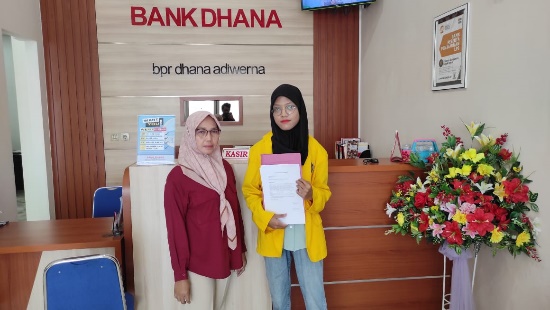 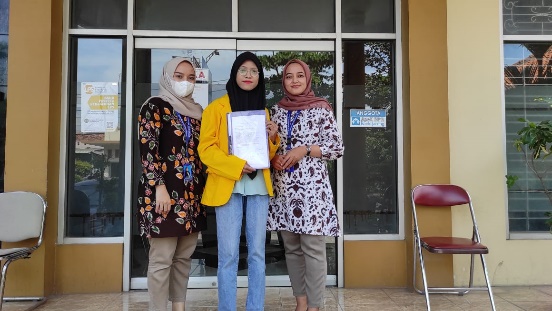 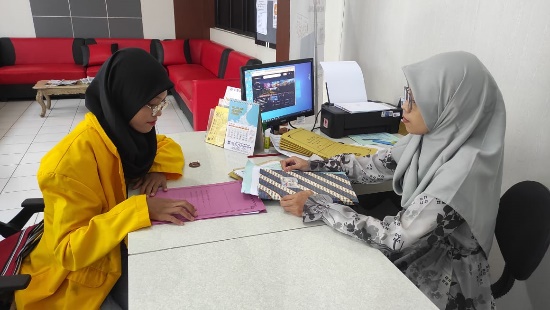 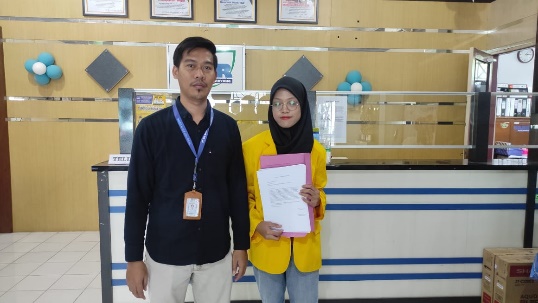 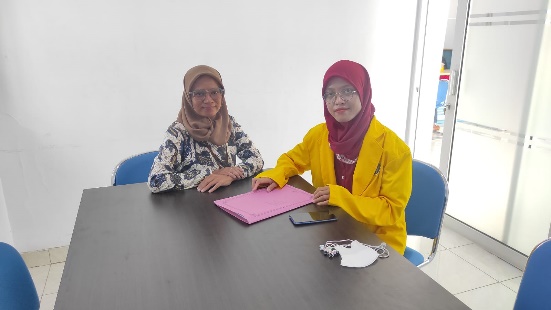 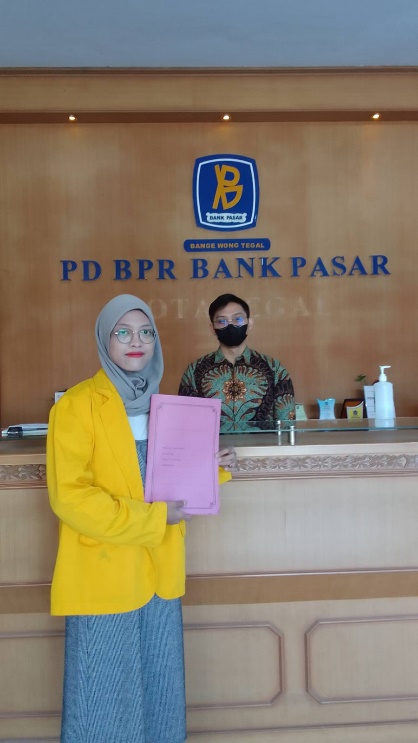 